____埔心___國中____110____年___1___學期____2___次月考第___1__份 一.選擇題一.選擇題一.選擇題一.選擇題一.選擇題一.選擇題1.2.3.3.4.5.BACCBA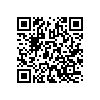 7M埔心 110010201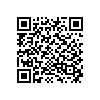 7M埔心 110010202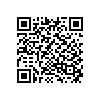 7M埔心 1100102037M埔心 110010203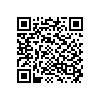 7M埔心 110010204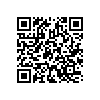 7M埔心 1100102056.7.8.8.9.10.DCCCBD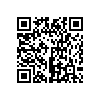 7M埔心110010206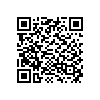 7M埔心 110010207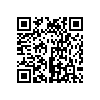 7M埔心 1100102087M埔心 110010208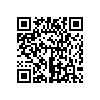 7M埔心 110010209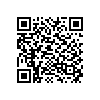 7M埔心 110010210二.填充題二.填充題二.填充題二.填充題二.填充題二.填充題1.(1)1.(2)2.(1)2.(1)2.(2)3.(1)a>bc<d12123		7M埔心 110010211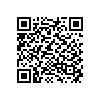 同上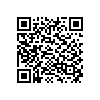 7M埔心 1100102127M埔心 110010212同上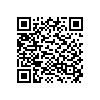 7M埔心 1100102133.(2)3.(3)4.(1)4.(1)4.(2)5.(1)-11212180022x32x7同上同上		7M埔心 110010214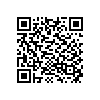 		7M埔心 110010214同上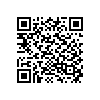 7M埔心 1100102155.(2)6.7.7.8.9.23x34x5x72x1124x3x5x7x11x13丙>甲>乙丙>甲>乙2419、22、23同上		7M埔心 110010216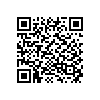 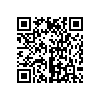 7M埔心 1100102177M埔心 110010217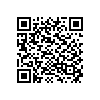 7M埔心 110010218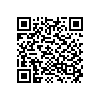 7M埔心 110010219三.計算題三.計算題三.計算題三.計算題三.計算題三.計算題1.1.1.2.2.2.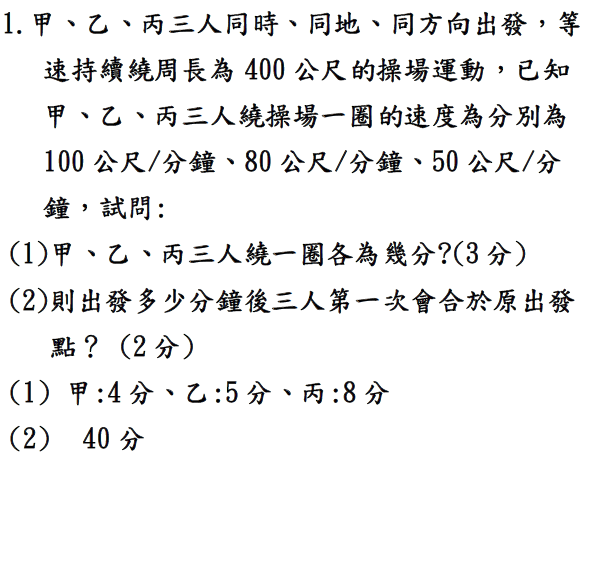 (1)91張(2)8 張(1)91張(2)8 張(1)91張(2)8 張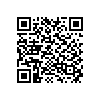 7M埔心 1100102207M埔心 1100102207M埔心 110010220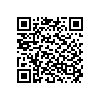 7M埔心 1100102227M埔心 1100102227M埔心 1100102223.3.3.4.4.4.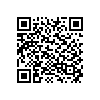 7M埔心 1100102217M埔心 1100102217M埔心 110010221